1 апреля Иосиф Виссарионович Сталин заслушал доклад Алексея Иннокентьевича Антонова об общем плане Берлинской операции, а затем — доклад Георгия Константиновича Жукова о плане наступления войск 1-го Белорусского фронта и доклад Ивана Степановича Конева о плане наступления войск 1-го Украинского фронта.В ходе Восточно-Прусской операции 6 апреля началась Кёнигсбергская операция 3-го Белорусского фронта.В ходе Кёнигсбергской операция советская авиация нанесла массированные удары по живой силе и укреплениям противника, его резервам, аэродромам, железнодорожным станциям и портам. Наиболее мощным ударам подверглись войска, действовавшие западнее Кёнигсберга. Под прикрытием авиации и артиллерии советские войска продвигались к центру Кёнигсберга, отбивая контратаки противника. К исходу 7 апреля они прошли ещё на 3—4 км, овладели 130 кварталами, промышленными предприятиями, сортировочной железнодорожной станцией, 3 фортами и другими важными объектами. 8 апреля Александр Михайлович Василевский обратился к немецким генералам, офицерам и солдатам кёнигсбергской группы войск с предложением сложить оружие. Противник продолжил сопротивляться.15 апреля Гитлер направил в войска приказ:«Солдаты Восточного фронта! Последний раз со смертельной ненавистью большевизм начал наступление. Он пытается разрушить Германию и наш народ истребить… Большевизм на сей раз встретит старая судьба, они будут обескровлены. Кто в этот момент не выполнит своего долга, будет предателем своего народа… Берлин был немецким и будет немецким, а Европа не станет никогда русской…»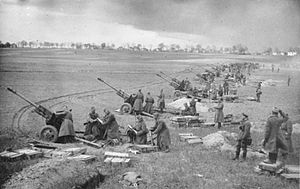 Берлинская наступательная операция. Началась Берлинская стратегическая наступательная операция 2-го Белорусского фронта К. К. Рокоссовского,1-го Белорусского фронта Г. К. Жукова и 1-го Украинского фронта И. С. Конева, продолжавшаяся с 16 апреля по 8 мая.